_______________________                                                                                      №  ________________		В соответствии с пунктом 11 Правил осуществления контроля, предусмотренного частью 5 статьи 99 Федерального закона «О контрактной системе в сфере закупок товаров, работ, услуг для обеспечения государственных и муниципальных нужд», утвержденных постановлением Правительства Российской Федерации от 12 декабря 2015 года № 1367, Порядком взаимодействия министерства финансов Нижегородской области с субъектами контроля, указанными в пункте 4 Правил осуществления контроля, предусмотренного частью 5 статьи 99 Федерального закона «О контрактной системе в сфере закупок товаров, работ, услуг для обеспечения государственных и муниципальных нужд», утвержденных постановлением Правительства Российской Федерации от 12 декабря 2015 года № 1367», утвержденным приказом министерства финансов Нижегородской области от 7 декабря 2016 года № 225, в целях организации работы по осуществлению контроля, предусмотренного частью 5 статьи 99 Федерального закона от 5 апреля 2013 года № 44-ФЗ «О контрактной системе в сфере закупок товаров, работ, услуг для обеспечения государственных и муниципальных нужд», администрация Тоншаевского муниципального района Нижегородской области п о с т а н о в л я е т:1. Внести в постановление администрации Тоншаевского муниципального района Нижегородской области от 28 декабря 2016 года № 294 «Об утверждении Порядка взаимодействия Управления финансов Тоншаевского муниципального района Нижегородской области с субъектами контроля, указанными в пунктах 4 и 7 Правил осуществления контроля, предусмотренного частью 5 статьи 99 Федерального закона от 5 апреля 2013 года № 44-ФЗ «О контрактной системе в сфере закупок товаров, работ, услуг для обеспечения государственных и муниципальных нужд», утвержденных постановлением Правительства Российской Федерации от 12 декабря 2015 года № 1367», следующие изменения:1.1. В Порядке, утвержденном постановлением:1.1.1. Абзац 1 пункта 2 изложить в следующий редакции:«2. Взаимодействие субъектов контроля с Управления финансов в целях контроля информации, определенной частью 5 статьи 99 Федерального закона, содержащейся в планах закупок и информации и документов,включаемой в реестр контрактов, осуществляется при размещении в ЕИС посредством информационного взаимодействия ЕИС и информационной системы«Автоматизированный Центр Контроля «Финансы» (далее – «АЦК Финансы») указанных объектов контроля в форме электронного документа в соответствии с едиными форматами, установленными Министерством финансов Российской Федерации в соответствии с Правилами функционирования единой информационной системы в сфере закупок, утвержденными постановлением Правительства Российской Федерации от 23 декабря 2015 года № 1414 (далее соответственно - электронный документ, форматы).».1.1.2. Абзац 1 пункта 4 изложить в следующий редакции:«4. При осуществлении контроля в «АЦК Финансы» Планов закупок,информации и документов, направляемых в реестр контрактов, заключенных заказчиками, в ЕИС Планов-графиков закупок, Извещений, Документаций о закупках, Протоколов определения поставщиков (подрядчиков, исполнителей), Проектов контрактов, направляемых участникам закупок, с которыми заключаются контракты, Управление финансов в соответствующей системе направляет субъекту контроля сообщение в форме электронного документа о начале проведения контроля с указанием в нем даты и времени.».1.1.3. Абзац 1 пункта 7 слово «НЕТИС» заменить на слово «ЕИС»;1.1.4. Абзац 1 пункта «д» пункта 7  изложить в следующий редакции:«д) информацию и документы, включаемые в реестр контрактов, формируемую в ЕИС, на соответствие:».1.1.5. Абзац 1 пункта 8 слово «НЕТИС» заменить на слово «ЕИС»;1.1.6. В подпунктах «а», «б» пункта 9 слова информационных системах «НЭТИС» заменить на слово «ЕИС».2. Настоящее постановление вступает в силу со дня его  подписания.Глава администрации                                                                       А.В. Афанасьева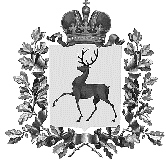 АДМИНИСТРАЦИЯ ТОНШАЕВСКОГО МУНИЦИПАЛЬНОГО РАЙОНА НИЖЕГОРОДСКОЙ ОБЛАСТИПОСТАНОВЛЕНИЕ